День  Мы и мир вокруг насДевиз дня: Люби! Береги! Охраняй!	В этот день были проведены 2 конкурса. «Подружись со спортом» – конкурс рисунков. В своих рисунках ребята изобразили любимые разнообразные виды спорта. Были представлены также плакаты «Люби и занимайся спортом». Четыре работы были отобраны для участия в районном конкурсе. Это работы  Кевра Ксении (2 «А» класс), Процкив Тимофея (3 «А» класс), Тавгень Арины (2 «А» класс) и Юроить Марии (3 «Б» класс). Несколько переменок было очень оживлённо возле выставки фотографий «Окно в природу». Представленные работы разнообразные, яркие, неповторимые. Всем фотоработам были присвоены номера. И взрослые, и дети могли проголосовать за понравившуюся работу. Подсчитав голоса, жюри выбрало 8 лучших работ. Подвижные перемены после 4-го урока провели Светлана Васильевна Красковская и Наталья Николаевна Яблонская. Учащиеся 3 «А» класса показали сценку, в которой ребята и зверята рассказывают ленивому Медвежонку о необходимости вести здоровый образ жизни. Все собравшиеся ребята с удовольствием выполняли танцевальные движения под весёлую музыку. В этот день все желающие посетили открытые мероприятия в группах продлённого дня. Лиштван Ольга Александровна провела устный журнал «Наши пернатые друзья». На занятии было много наглядного материала, использовалась презентация, ребята работали в парах, группах, выполняли интересные задания, вырезали и разукрашивали птиц. Разумейчик Татьяна Александровна провела с первоклассниками викторину «Ах, эти сказки!». Занятие было ярким, обучающим, познавательным, запоминающимся, активным.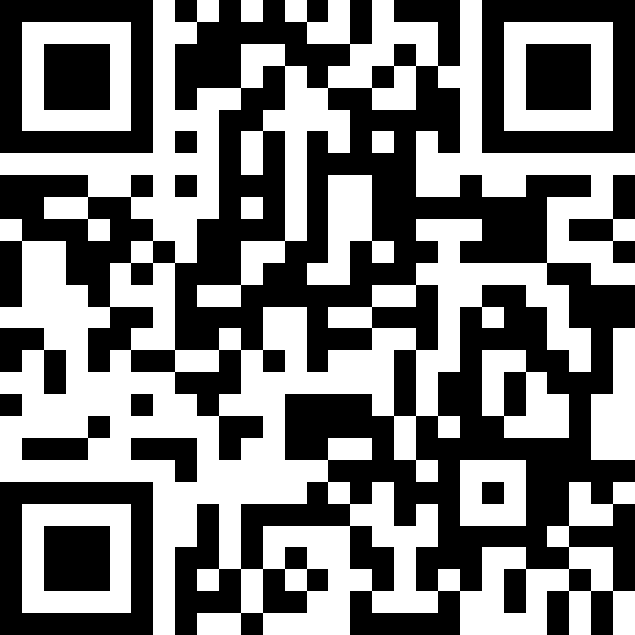 https://www.instagram.com/p/CW_WEx6owRq/